СОВЕТ ДЕПУТАТОВ ЩЁЛКОВСКОГО МУНИЦИПАЛЬНОГО РАЙОНАМОСКОВСКОЙ ОБЛАСТИР Е Ш Е Н И Е от 30.01.2018 № 674/69О передаче имущества Щёлковского муниципального района Московской области в собственность городского поселения Щёлково Щёлковского муниципального районаВ соответствии с Гражданским кодексом Российской Федерации, Федеральным законом от 06.10.2003 № 131-ФЗ «Об общих принципах организации местного самоуправления в Российской Федерации», в целях решения вопросов местного значения поселения по обеспечению условий для развития на территории поселения физической культуры, школьного спорта и массового спорта, на основании Положения о порядке управления и распоряжения имуществом, находящимся в собственности Щёлковского муниципального района Московской области, утверждённого решением Совета депутатов Щёлковского муниципального района от 18.12.2007 № 275/44, Совет депутатов Щёлковского муниципального района Р Е Ш И Л:	1. Передать имущество Щёлковского муниципального района Московской области в собственность городского поселения Щёлково Щёлковского муниципального района согласно приложению.	2. Администрации Щёлковского муниципального района осуществить мероприятия в соответствии с пунктом 1 настоящего решения. 3. Настоящее решение подлежит размещению на официальном сайте Администрации Щёлковского муниципального района.Председатель Совета депутатов Щёлковского муниципального района                           	        Н.В. СуровцеваПриложение к решению Совета депутатов Щёлковского муниципального районаМосковской областиот 30.01.2018 № 674/69ПЕРЕЧЕНЬ имущества Щёлковского муниципального района Московской области,передаваемого в собственность городского поселения ЩёлковоЩёлковского муниципального районаНачальник Управления имущественных отношений Администрации Щёлковского муниципального района			          				          А.Н. Нечаенко                                        	 №п/пНаименование имуществаАдресИндивидуализирующие характеристики1Спортивная площадка футбол-баскетболМосковская область, Щёлковский район, г. Щёлково-7, ул. Неделина, во дворе дома №23Инвентарный номер 200279, балансовая стоимость 349900,00 руб.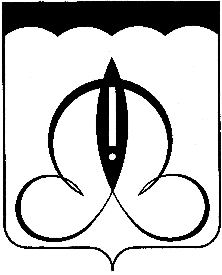 